Suppe/ Snacks/ Kleines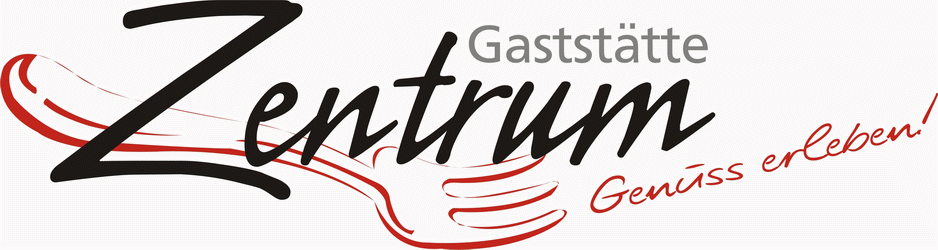 Markklößchensuppe mit Eierstich und Gemüsewürfel			4,50€Waldpilzcremesuppe mit Schmand und Gartenkresse			5,30€---------------------------------------------------------------------------------------------------"Queens" Klops mit Pommes frites						7,90€"Queens"Zwiebelklops mit Pommes frites 					8,90€"Toast Hawaii" mit Salatgarnitur						7,90€"Herrentoast" kleines Schweinesteak					          10,90€ mit Pfeffersauce auf Bauernbrot mit Salatgarnitur"Damentoast" Gegrillte Hähnchenbrust auf Toast		        	        10,90€mit Champignonrahmsauce und Salatgarnitur----------------------------------------------------------------------------------------------------Bunte Salatauswahl und KartoffelsnacksBeilagensalat									 3,90€Salatteller "Queens" bunte Salatauswahl mit Schinken und Käse		 9,90€Bunte Salatauswahl mit Backfeta, frittiertem Rucola 		          11,90€Preiselbeeren, Toastbrot und Butter	Ziegenfrischkäse und getrockneten Tomaten in der Auflaufform     10,90€mit bunter Salatauswahl und frittiertem RucolaUnser Vegetarische Variation:Tiroler Spinatknödel mit Parmesansplitter und Walnüssen	         11,90€dazu reichen wir einen kleinen SalatLeckere Schnitzelvariationen:Rhöner Kochkäseschnitzel						          13,90€mit Bratkartoffeln und gemischtem SalatPfeffersack gefüllt mit Speck und Käse in Pfeffersauce		         13,90€mit Kroketten und Salatteller"Italienisches Käseschnitzel"						        13,90€mit Bolognese und Käse überbacken, Pommes und SalattellerSchweineschnitzel "Wiener Art" mit Pommes und Salatteller	         11,90€Zigeunerschnitzel mit Pommes frites und Salatteller		         	         12,90€Jim Spezial mit Pommes frites und Salat der Saison		         	         13,90€Schnitzel mit Champignonrahmsauce und Käse überbacken Fliedner Lauch- Schmand Schnitzel					         15,90€Schnitzel mit feinwürzigen Dip, Lauch und ausgelassenem Speck,dazu reichen wir Bratkartoffeln und SalattellerSpezialitäten /  Grill:Rumpsteak 250g. mit Kräuterbutter, Zwiebel		       		            19,90€Bratkartoffeln und Salatteller	"Schlemmerpfännchen"							          14,90€Schweinefilet auf Spätzle mit Pilzrahmsauce und Salatteller"Zentrum Spezial" Grillpfanne						         22,90€Rumpsteak, Schweinelendchen, HähnchenbrustspießKräuterbutter, Pfeffersauce, Grilltomate, Kroketten und SalattellerUnsere Spezialität Hausmacher Tellerrösti: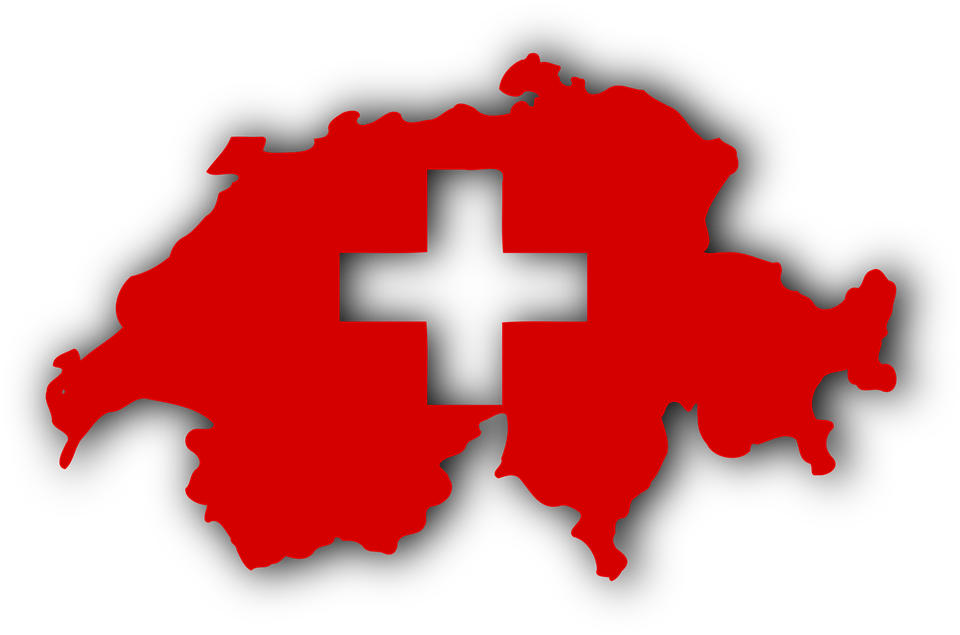 Rösti "Griechische Art" mit Pfannengyros/ Tzatziki und Krautsalat   12,90€Rösti Rumpsteak mit Pfeffersauce					         17,90€Rösti Schweinelende mit  Rahm Champignons			         13,90€Rösti gegrillte Hähnchenbrust mit Curryrahmsauce		         12,90€Rösti mit 2 Schweineschnitzel, Sauce nach Wahl			         13,90€Gemüserösti mit Pfannengemüse und Käse überbacken	         11,90€Hierzu empfehlen wir einen Beilagensalat 3,90€Unsere Wochenangebote:Wildragout "Hubertus Art"							15,90€mit Klößen, Rotkohl und PreiselbeerbirneGegrilltes Wildlachs auf Bandnudeln an Safransauce			19,90€dazu reichen wir einen bunten SalatOfenfrischer Schweinekrustenbraten					14,90€kräftige Dunkelbierjus, zweierlei Knödel und RotkohlFür unsere kleinen:Hähnchen Nuggets mit Pommes und Salatgarnitur			 5,90€Kinderschnitzel mit Pommes und Salatgarnitur				 5,90€Spätzle mit Rahmsauce								 4,50€Reibekuchen mit Apfelmus							 4,50€Kartoffelecken mit Sour Creme						 3,50€Twister mit Sour Creme								 4,00€Unsere Dessertauswahl:Eispresso										3,90€Espresso mit einer Kugel VanilleeisSchokosouflé mit Vanilleeis und Schlagsahne				5,20€Nussknacker									5,20€Walnusseis, Vanilleeis, Nussmix, Eierlikör und SchlagsahneGemischtes Eis mit Schlagsahne						3,90€Zwetschgenknödeln mit Apfel- Mandelsorbet				5,20€Apfelstrudel mit Vanilleeis und Schlagsahne				5,20€Kaiserschmarrn (mit Rosinen)							5,50€mit Vanilleeis und SchlagsahneHeiße Liebe										5,20€Vanilleparfait mit Himbeeren und SahneUnsere Empfehlung als Schnaps ein leckerer Kirschkernbrand 2cl. 3,00€